Table S1. Megasphaera ASVs in 30 fecal samples considered in this study (relative abundance).Table S2. Food category intakes (mean ± standard error, servings/1000 kcal) of stool donors with detectable M. elsdenii (Me_D) and no detectable M. elsdenii (Me_ND) in fecal samples.aa Intakes estimated from the Diet History Questionnaire III and converted to servings/1000 kcal.b Abbreviations: Added_Fat, Solid fat (g/100 kcal); Added_Oils, Oil (g/100 kcal); Added_Sugar, Added sugars (tsp/100 kcal); Dairy_Cheese, Cheese (cups/100 kcal); Dairy_Milk, Milk (cups/100 kcal); Dairy_Yogurt, Yogurt (cups/100 kcal); Eggs, Eggs protein foods (oz/100 kcal), Fruit_CMB, Citrus, melon, berry fruit (cups/100 kcal); Fruit_Juice, Juice fruit (cups/100 kcal); Fruit_Other, Other fruit (cups/100 kcal); Grains_Ref, Refined grain (oz/100 kcal); Grains_Whole, Whole grain (oz/100 kcal); Prot_BPVLG, Meat from beef, pork, veal, lamb, and game protein foods (oz/100 kcal); Prot_Cured, Cured meat protein foods (oz/100 kcal); Prot_FishHi, Seafood high in omega-3 protein foods (oz/100 kcal); Prot_FishLo, Seafood low in omega-3 protein foods (oz/100 kcal); Prot_Nuts, Nuts and seeds protein foods (oz/100 kcal); Prot_Organ	Meat from organ meat protein foods (oz/100 kcal); Prot_Poultry, Poultry protein foods (oz/100 kcal); Prot_Soy, Soy products protein foods (oz/100 kcal); Veg_Green, Dark-green vegetable (cups/100 kcal); Veg_Legumes, Legumes vegetable (cups/100 kcal); Veg_Other, Other vegetable (cups/100 kcal); Veg_Potato, White potato starchy vegetable (cups/100 kcal); Veg_RedOr, Red/orange other vegetable (cups/100 kcal); Veg_Tomato, Red/orange tomato vegetable (cups/100 kcal).c Wilcoxon test with Benjamini-Hochberg adjusted p-value for comparison between M. elsdenii groups.Table S3. ASVs that were significantly associated with gas production after correcting for microbiome, substrate, and time (MaAsLin2) using only samples with detectable M. elsdenii in fecal samples (Me_D) and no detectable M. elsdenii (Me_ND). FIG S1 Phylum level abundances of fecal samples.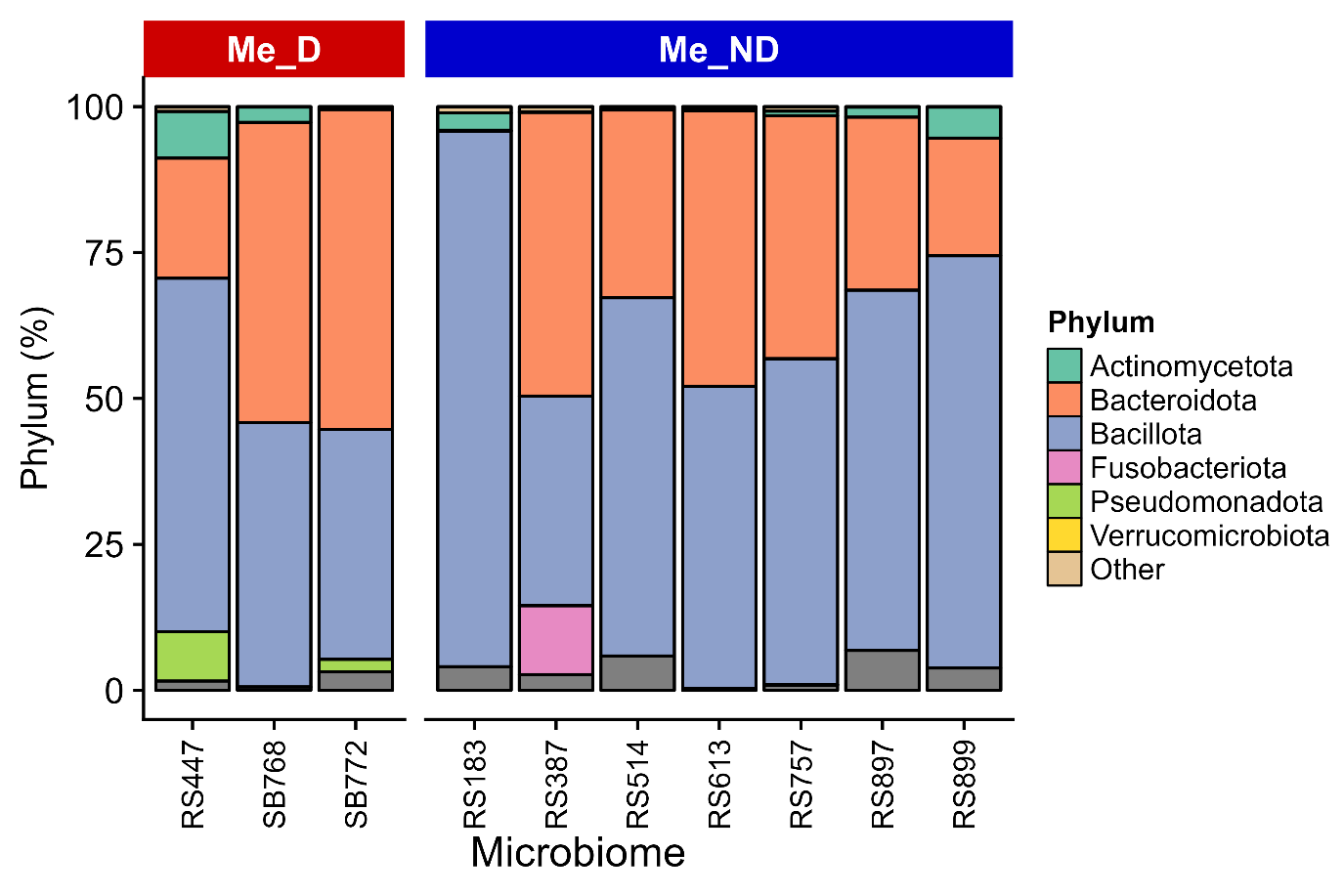 FIG S2 Abundances of differentially abundant ASVs during fermentation. ASVs significantly higher in fecal samples of Me_D microbiomes (A); ASVs significantly higher in fecal samples of Me_ND microbiomes; * (asterisk) denotes significant differences from the corresponding sample at the previous time point (pairwise Wilcoxon test with Holm-Bonferroni-adjusted p<0.05)..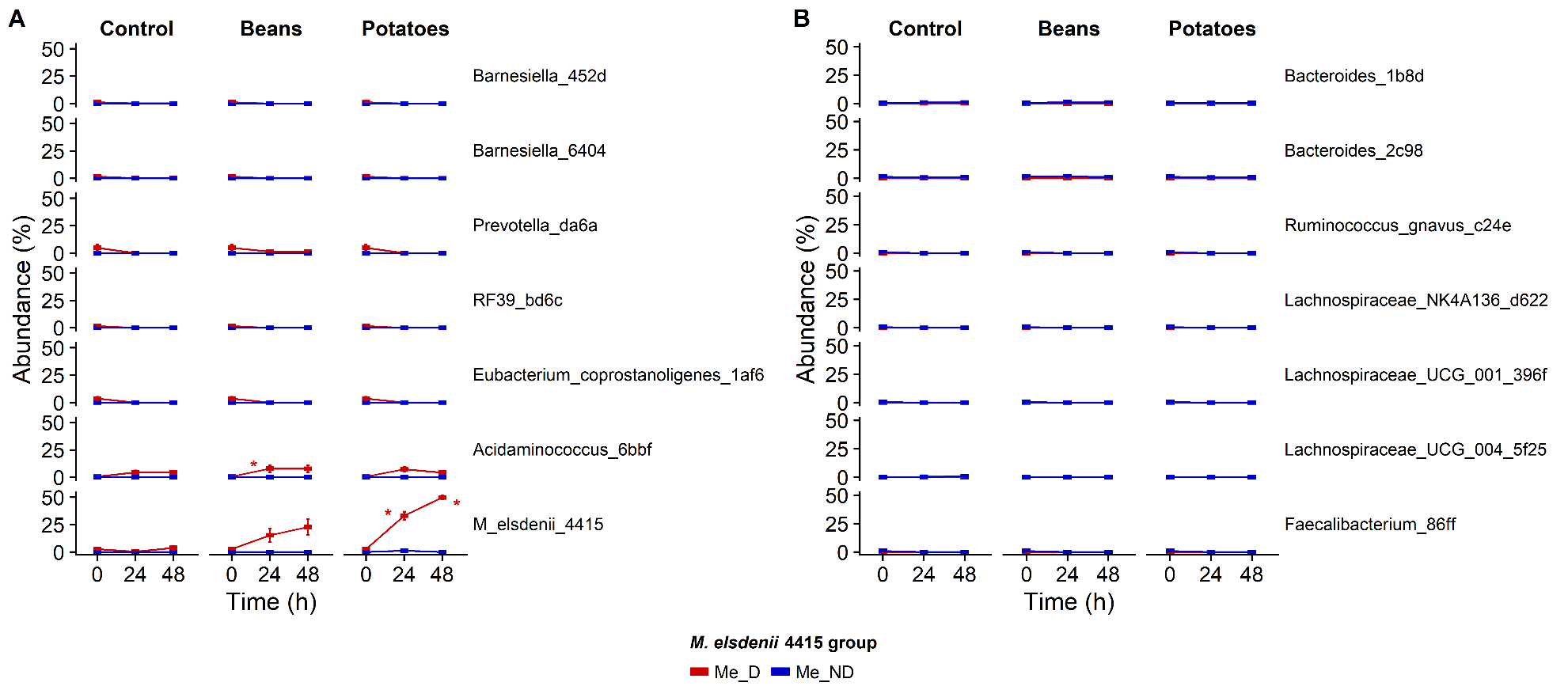 SubjectSexAgeM. elsdenii 4415 groupM_elsdenii_4415M_hexanoica_2d55M_hexanoica_66aeM_massiliensis_09dbM_micronuciformis_3916M_241eM_6d7fM_aae4RS447M25Me_D40000000SB768M27Me_D1.601.100000SB772F24Me_D1.10000000RS183F28Me_ND00000000RS387M23Me_ND00000000RS514F26Me_ND000000.5600RS613F25Me_ND00000000RS757F27Me_ND00000000RS897M21Me_ND00000.3000RS899M26Me_ND00.17000000SB765F30Not selected00000000SB766M28Not selected00000000SB767F37Not selected00000000SB769F23Not selected00000000SB771F60Not selected00000000SB775M41Not selected00000000SB776F27Not selected00.36000000SB777F27Not selected00000000SB778M28Not selected00000000SB779F58Not selected00000000RS134F29Not selected0000008.11.2RS238M40Not selected00000000RS259M28Not selected00000000RS279M41Not selected00000000RS316F30Not selected00000000RS403M25Not selected00000000RS441M26Not selected00000000RS582M29Not selected0000.004900130RS895M27Not selected00000000RS978M22Not selected00000000Food_groupbMe_DMe_NDp.adjcAdded_Fat13±3.515±1.71.00Added_Oils9±214±1.60.28Added_Sugar5.6±1.24.3±0.680.46Dairy_Cheese0.14±0.0310.3±0.0680.46Dairy_Milk1.7±0.50.28±0.0850.14Dairy_Yogurt0.054±0.0150.1±0.0341.00Eggs0.41±0.320.42±0.120.83Fruit_CMB0.11±0.0840.28±0.120.46Fruit_Juice0.045±0.0280.1±0.0320.62Fruit_Other0.34±0.230.38±0.0550.83Grains_Ref2±0.382.2±0.290.94Grains_Whole0.81±0.580.61±0.170.75Prot_BPVLG0.17±0.0531.1±0.230.14Prot_Cured0.053±0.0120.45±0.0680.14Prot_FishHi0.073±0.0490.25±0.0720.28Prot_FishLo0.097±0.0670.55±0.210.28Prot_Nuts0.17±0.130.42±0.0970.28Prot_Organ0.001±0.0010.002±0.0021.00Prot_Poultry0.35±0.170.74±0.090.28Prot_Soy0.23±0.150.16±0.10.75Veg_Green0.72±0.350.35±0.0920.83Veg_Legumes0.17±0.160.097±0.0440.94Veg_Other0.16±0.0670.38±0.0690.28Veg_Potato0.058±0.0230.13±0.0280.40Veg_RedOr0.031±0.0030.13±0.0330.22Veg_Tomato0.08±0.0510.23±0.0490.28data.setASVcoefstderrpp.adjNN.not.zeroMe_D onlyM_elsdenii_441510.280.000860.0114949Me_D onlyOlsenella_94d10.90.260.00140.016497Me_ND onlyEubacterium_hallii_aac01.10.280.000310.0059121Me_ND onlyPhascolarctobacterium_156910.230.0000250.00149176Me_ND onlyVeillonella_923f10.270.000320.0059152Me_ND onlyRoseburia_ec670.990.220.0000170.00139117Me_ND onlyBacteroides_bf610.820.220.000410.00539135Me_ND onlyEggerthella_629f0.810.270.00320.0249179Me_ND onlyUCG_002_68d70.640.190.00150.0159131Me_ND onlyEubacterium_hallii_dd800.580.20.00810.0449121Me_ND onlyEnterococcus_56960.560.140.000230.00459128Me_ND onlyUBA1819_f4790.540.150.000360.00529124Me_ND onlyLachnoclostridium_360b0.520.170.00220.029116Me_ND onlyBacteroides_b1510.460.150.00240.0229160Me_ND onlyBacteroides_plebeius_47c30.450.10.0000520.0029116Me_ND onlyBacteroides_intestinalis_9d880.430.160.00920.0469116Me_ND onlyCandidatus_Soleaferrea_4ac40.430.130.00160.0169113Me_ND onlyBacteroides_salyersiae_b7e50.420.140.00420.0289110Me_ND onlyRaoultibacter_timonensis_4a420.410.140.00470.0319113Me_ND onlyRuminococcaceae_bacterium_f94b0.390.150.00870.0469114Me_ND onlyEubacterium_limosum_202f0.330.110.00410.0289112Me_ND onlyBlautia_sp._02b40.290.0940.00270.0239110